Załącznik nr 5 – RewersSYGNATURASYGNATURAAutor………………………………………………..Tytuł…………………………………………………         …………………………………………………Rok/Tom, nr…………………………………….…………………………………………………Nazwisko użytkownikaDn. …………………..20…..r.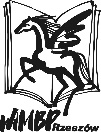 Zamówienie – rewers Czytelni 
WiMBP w RzeszowieAutor………………………………………………..Tytuł…………………………………………………         …………………………………………………Rok/Tom, nr…………………………………….…………………………………………………Nazwisko użytkownikaDn. …………………..20…..r.Zamówienie – rewers Czytelni 
WiMBP w RzeszowieSYGNATURASYGNATURAAutor………………………………………………..Tytuł…………………………………………………         …………………………………………………Rok/Tom, nr…………………………………….…………………………………………………Nazwisko użytkownikaDn. …………………..20…..r.Zamówienie – rewers Czytelni 
WiMBP w RzeszowieAutor………………………………………………..Tytuł…………………………………………………         …………………………………………………Rok/Tom, nr…………………………………….…………………………………………………Nazwisko użytkownikaDn. …………………..20…..r.Zamówienie – rewers Czytelni 
WiMBP w Rzeszowie